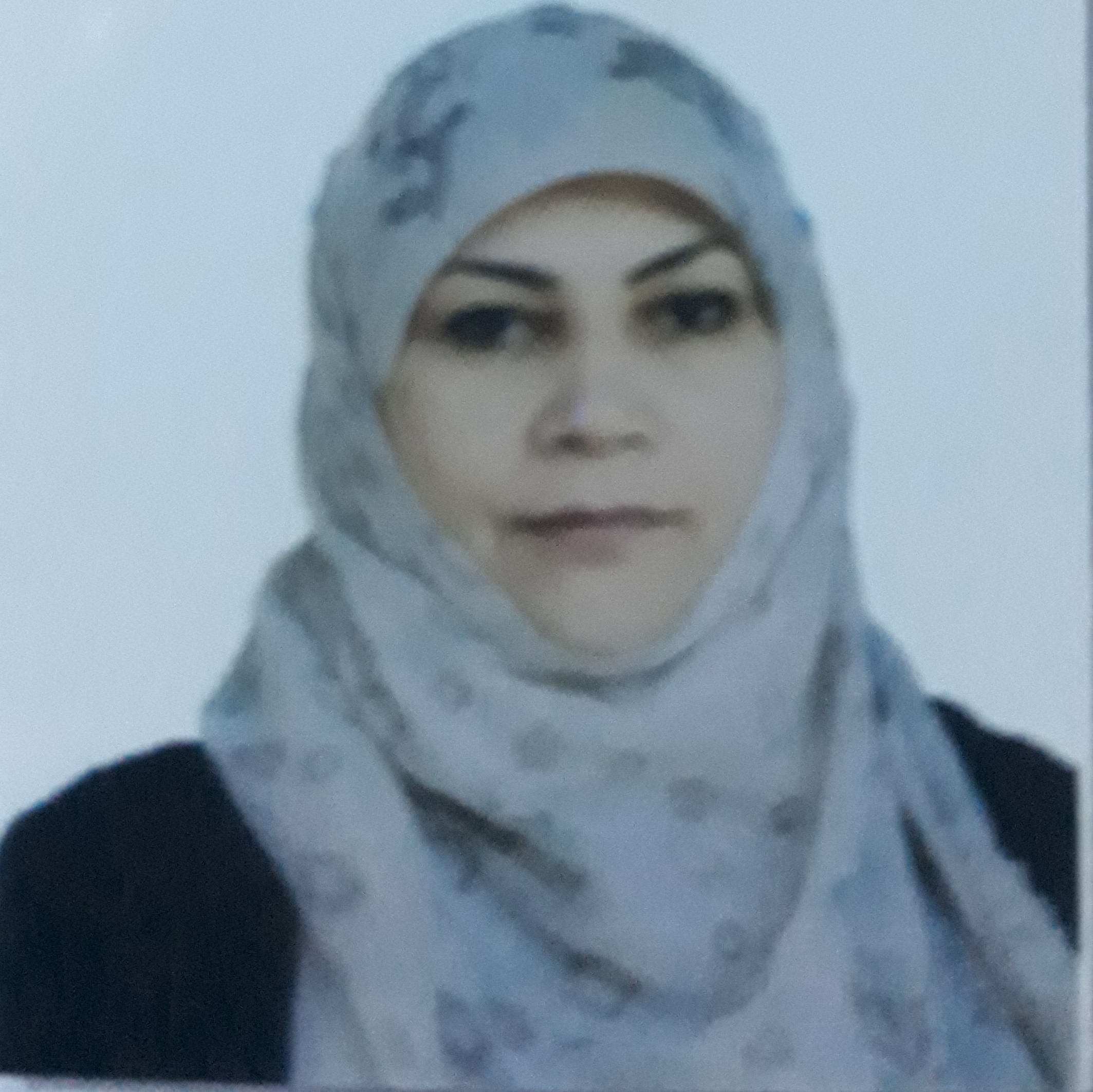 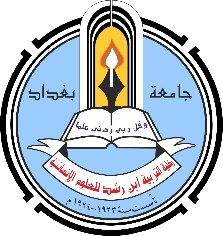 استمارة السيرة الذاتيةأولاʺ : معلومات التحصيل العلمي ثانياʺ : الدوراتثالثاً : الأبحاث العلميةرابعاʺ: الوظائف التي مارسهاخامساʺ: الجهود التدريسية سادساʺ: النشاطات الآخرى سابعاʺ: الإشراف على الدراسات العليا جامعة بغداد - كلية التربية ابن رشد للعلوم الإنسانية / قسم اللغة الانكليزيةالاسم الرباعيأمل ناصر فراك عبد اللهالتحصيل العلمي  دكتوراه أدب إنكليزيدكتوراه أدب إنكليزيالمرتبة العلميةأستاذ مساعدالاختصاص العامأدب إنكليزيأدب إنكليزيالاختصاص الدقيق / المسار البحثي أدب /شعرالشهادات الجامعيةالشهادات الجامعيةالشهادات الجامعيةالشهادات الجامعيةالشهادات الجامعيةالبكالوريوسالبكالوريوسالبكالوريوسالبكالوريوسالبكالوريوسالجامعةالكليةالقسم        القسم        السنةبغدادالتربية الأولى/ابن رشد اللغة الانكليزيةاللغة الانكليزية1/7/1997الماجستيرالماجستيرالماجستيرالماجستيرالماجستيرالجامعةالكليةالقسم  القسم  السنةبغدادالتربية ابن رشد اللغة الانكليزيةاللغة الانكليزية20/10/2001عنوان الرسالة باللغة العربيةالبحث عن الأخلاقية والتحسن الاجتماعي: دراسة نقدية في مسرحيات مختارة لجون جولزورذيالبحث عن الأخلاقية والتحسن الاجتماعي: دراسة نقدية في مسرحيات مختارة لجون جولزورذيالبحث عن الأخلاقية والتحسن الاجتماعي: دراسة نقدية في مسرحيات مختارة لجون جولزورذيالبحث عن الأخلاقية والتحسن الاجتماعي: دراسة نقدية في مسرحيات مختارة لجون جولزورذيالدكتوراهالدكتوراهالدكتوراهالدكتوراهالدكتوراهالجامعةالكليةالقسم  القسم  السنةبغدادالآداباللغة الانكليزيةاللغة الانكليزية22/8/2016عنوان الأطروحة باللغة العربيةأهمية التقاليد العائلية في مجموعة مختارة من الشعراء العرب -الأمريكيين واللاتينيين-الأمريكيين المعاصرين: دراسة في نعومي شهاب ناي وخالد مطاوع وبات مورا وغاري سوتوأهمية التقاليد العائلية في مجموعة مختارة من الشعراء العرب -الأمريكيين واللاتينيين-الأمريكيين المعاصرين: دراسة في نعومي شهاب ناي وخالد مطاوع وبات مورا وغاري سوتوأهمية التقاليد العائلية في مجموعة مختارة من الشعراء العرب -الأمريكيين واللاتينيين-الأمريكيين المعاصرين: دراسة في نعومي شهاب ناي وخالد مطاوع وبات مورا وغاري سوتوأهمية التقاليد العائلية في مجموعة مختارة من الشعراء العرب -الأمريكيين واللاتينيين-الأمريكيين المعاصرين: دراسة في نعومي شهاب ناي وخالد مطاوع وبات مورا وغاري سوتوالدورةتاريخهاالتأهيل التربويمن 13/10/2001 ولغاية 31/10/2001الترقيات العلمية في كفاءة الحاسوبمن 31/5/2009 ولغاية 4/6/2009نظام LATEX لأعداد البحوث بنظام المجلات العالميةلمدة يوم واحد في 5/2/2018دورة الصفوف الالكترونيةGoogle Classroomمن 14/11/2018 ولغاية 15/11/2018دورة Scopusلمدة يوم واحد في 3/5/2018دورة تدريبية في اساسيات تعلم اللغة الكرديةمن 26/1/2019 ولغاية 30/1/2019دورة سلامة اللغة العربيةمن 24/2/2019 ولغاية 28/2/2019دورة ORCIDلمدة يوم واحد في 24/11/2019تعنوان النتاج1التشويق في قصص قصيرة مختارة2دور النساء في روايات مختارة ل دياج لورنس3الفروق الجمالية بين رتشاردسونوفيلدنك4التمثيل بدون كلمات ج1 والتمثيل بدون كلمات ج2 لسامويل بيكيت كنموذج لمسرح اللا معقول5دراسة لقوى ماوراء الطبيعة لمسرحية مختارة لوليم شكسبير ماكبيث6البناء الدائري لمسرحية سامويل بيكيت في انتظار كودوت7حفظ وتحويل التراث اللاتيني8الشعراء الأيرلنديون: المحافظون على التراث الوطني9بات مورا وتقليد الكورينديرا10خالد مطاوع وتكون الهوية الوطنية فيالمنفى11تحديد النساء وصراعهن للتحرر والاستقلال الاقتصادي في قصائد مختارة لجارلوت بيركنز كلمان12ثنائية الدين في مسرحيات مختارة لجيرووم لورنس وروبرت ادون لي13المعاناة الحتمية في نصوص أدبية مختارة: قصائد وروايات14شعر مارغريت فولر المبكر: انعكاس للحركة النسائية الثقافيةتعنوان الوظيفةجهة العملفترة العمل / من - الى1مترجمجامعة بغداد/كلية التربية الأولى/ابن رشد 1998-20012مدرس مساعدجامعة بغداد/كلية التربية ابن رشد للعلوم الانسانية2001-20053مدرسجامعة بغداد/كلية التربية ابن رشد للعلوم الانسانية2005-20114استاذ مساعدجامعة بغداد/كلية التربية ابن رشد للعلوم الانسانية2011-لغاية الانتأسم المادة الدراسيةالمرحلةالجامعة / الكلية / القسم1اللغة الانكليزيةالاولجامعة بغداد/كلية اللغات/قسم اللغة الروسية2 مهارات القراءةالاولجامعة بغداد/ كلية التربية ابن رشد للعلوم الإنسانية/قسم اللغة الانكليزية3البحثالثانيجامعة بغداد/ كلية التربية ابن رشد للعلوم الإنسانية/قسم اللغة الانكليزية4شعرالثالثجامعة بغداد/ كلية التربية ابن رشد للعلوم الإنسانية/قسم اللغة الانكليزية5مسرحيةالثانيجامعة بغداد/ كلية التربية ابن رشد للعلوم الإنسانية/قسم اللغة الانكليزية6محادثة واستماعالثانيجامعة بغداد/ كلية التربية ابن رشد للعلوم الإنسانية/قسم اللغة الانكليزية7روايةالرابعجامعة بغداد/ كلية التربية ابن رشد للعلوم الإنسانية/قسم اللغة الانكليزية8 اللغة الانكليزيةالماجستير والدكتوراه في قسم اللغة العربيةجامعة بغداد/ كلية التربية ابن رشد للعلوم الإنسانية/قسم اللغة العربية9الادب الأمريكي للقرن ال 19 عشرماجستير ادبجامعة بغداد/ كلية التربية ابن رشد للعلوم الإنسانية/قسم اللغة الانكليزية10نشوء الروايةماجستير ادبجامعة بغداد/ كلية التربية ابن رشد للعلوم الإنسانية/قسم اللغة الانكليزيةتعنوان النشاطالعدد1عضوية اللجان25225522222المؤتمرات11 3الندوات54الورش25النشاطات الاجتماعية26الحلقات الدراسية (حلقات السمنار وحلقات علمية)5تأسم الطالبعنوان الرسالة / الأطروحةالدرجة العلمية و تاريخها1أمل علي حمودThe Portrait of Woman in Charlotte Perkins Gilman’s Selected PoemsSocial Feminist Approachصورة المراة في قصائد مختارة لجارلوت بيركنز كيلمان: منهج اجتماعي نسويماجستير 20162ديوان جباري يدامReligious Duality in Postmodern American Drama: A Study in Selected Plays of Jerome Lawrence and Robert Edwin Leeثنائية الدين: دراسة في مسرحيات امريكية مختارة من عصر ما بعد الحداثة: مسرحيات مختارة لجيروم لورانس وروبرت ادون ليماجستير 20173سماهر سعيد عاصيRadical Dualism: A Feminist Study in Margaret Fuller’s Selected Poemsثنائية راديكالية: دراسة نسوية لمختارات من قصائد مارغريت فولرماجستير 20184سعاد قحطان حسين علوانThe Representation of Morals in Children’s Theatre: An Intertextual Study in Selected Plays by Aurand Harrisتمثيل قيم البالغين في مسرح الطفل: دراسة نصية لمسرحيات مختارة لاوراند هاريسماجستير 2019 5أسماء زيدانمحن الأمريكيين الافارقة: دراسة بيئية لروايات جاسمين وارد الثلاثAfrican American Plights: An Ecocritical Study of Jesmyn Ward’s Three Novelsماجستير 2020